За допомогою батьків у жовтні 2013:Група №1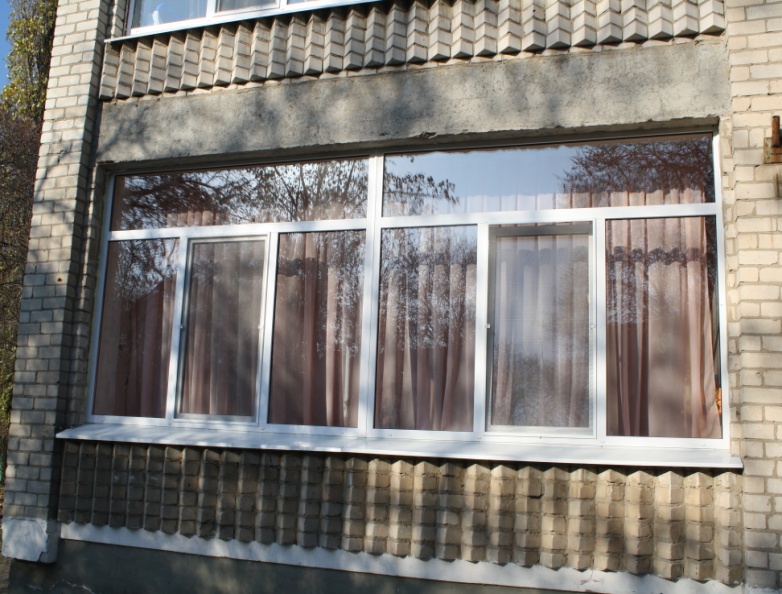 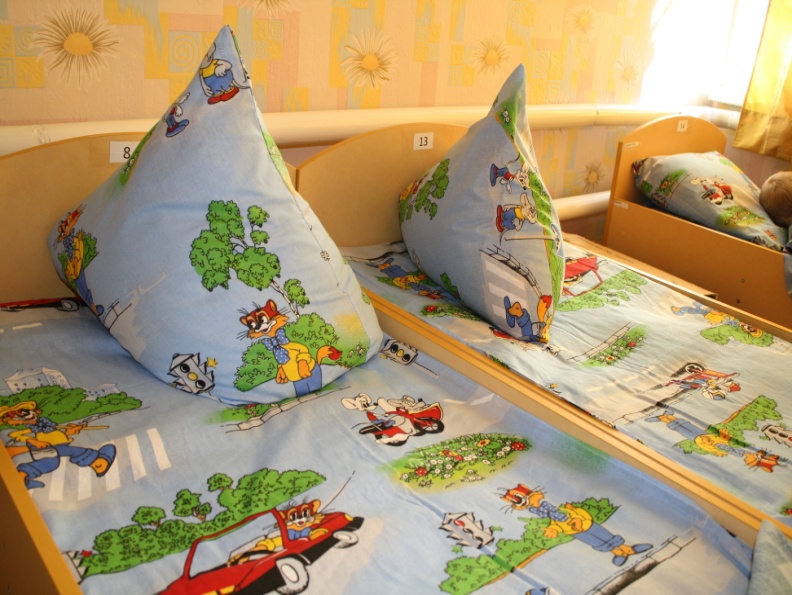 Група №3Група №4Група №5Група №6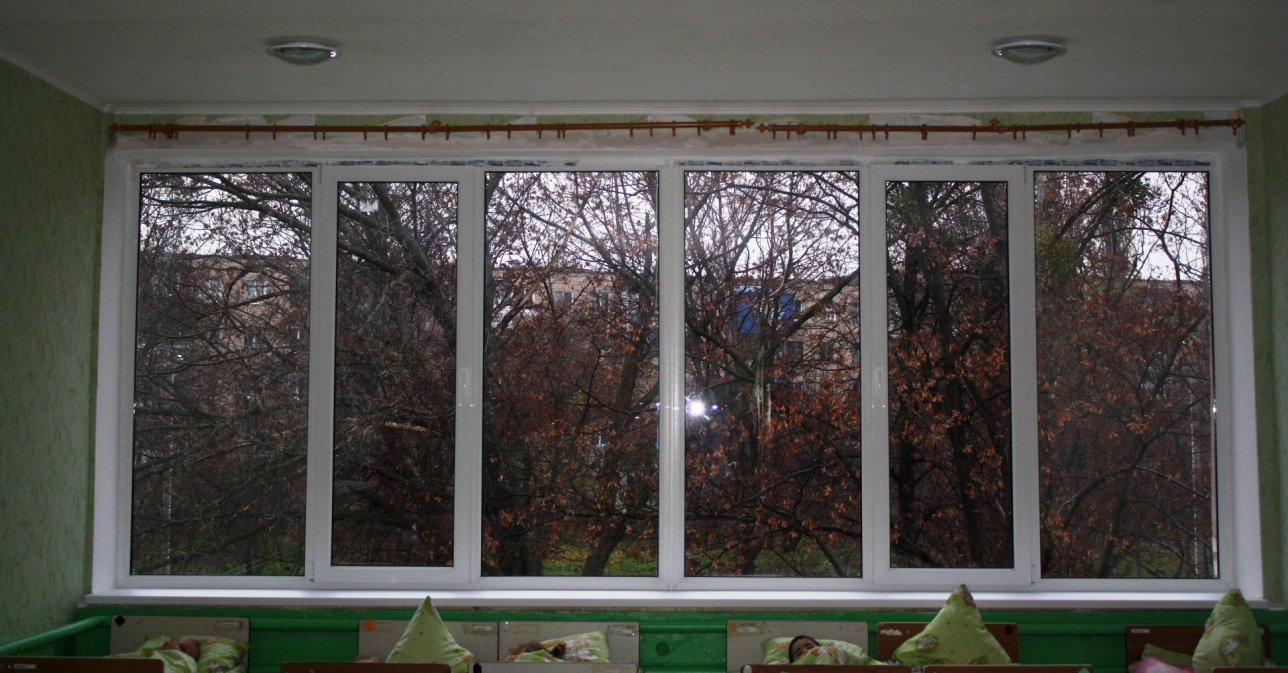 Група №7Група №8Група №9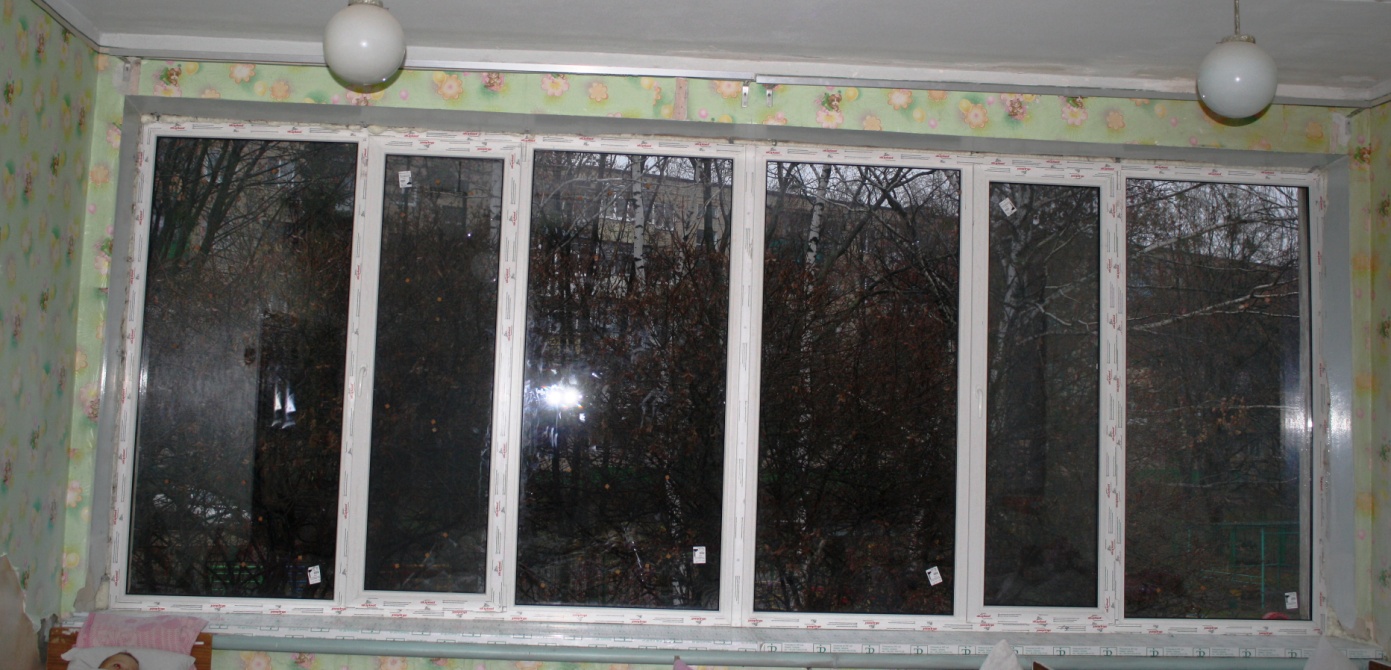 Група №10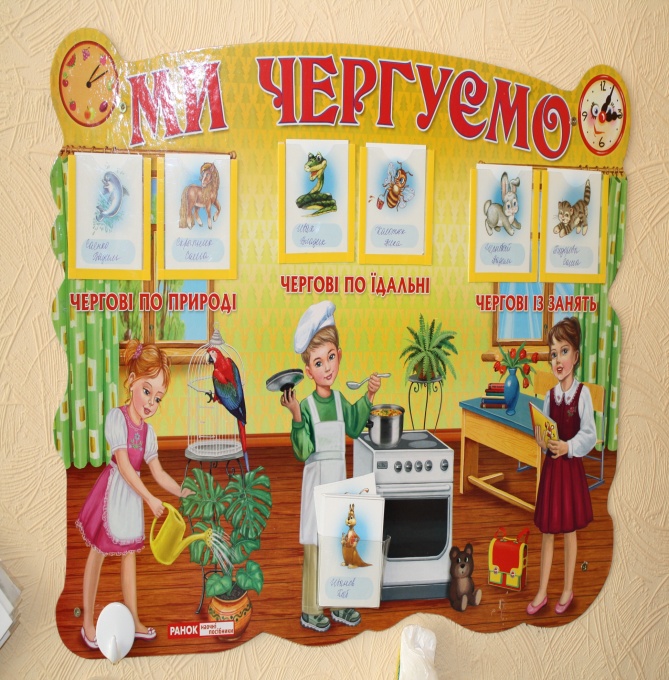 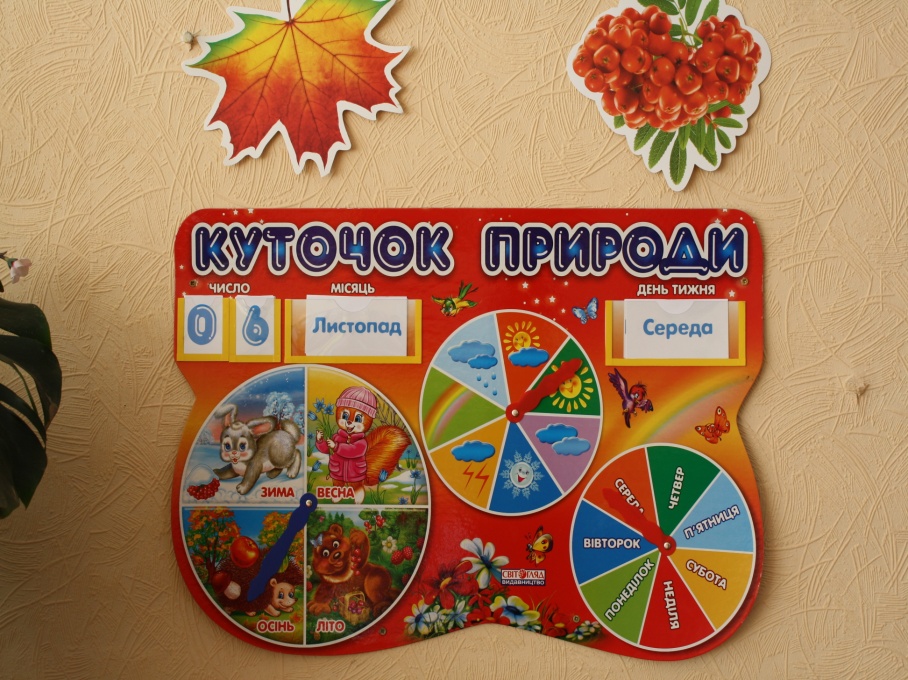 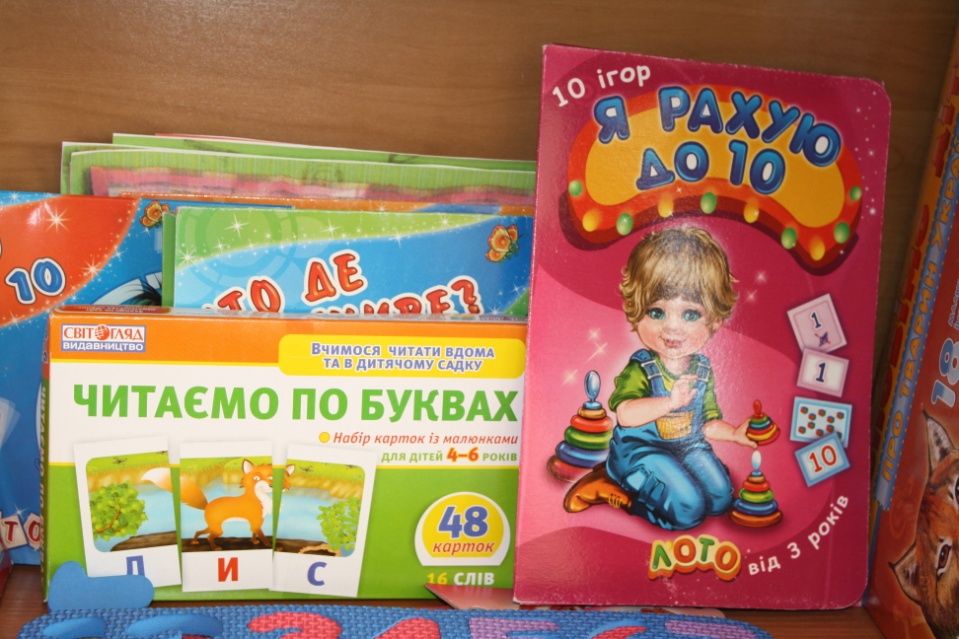 Група №11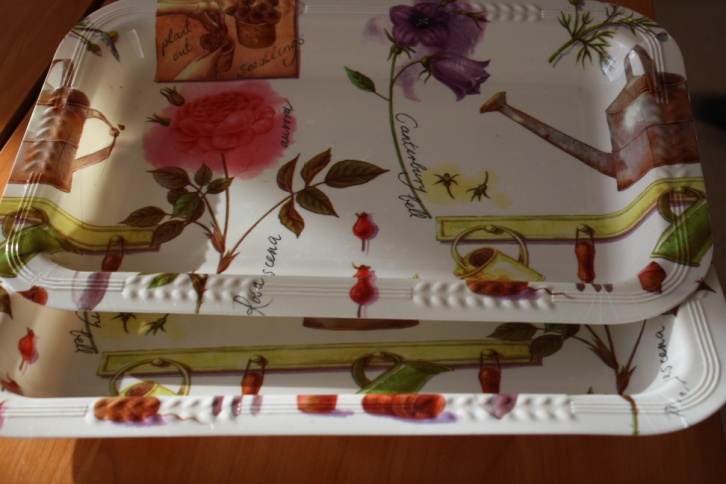 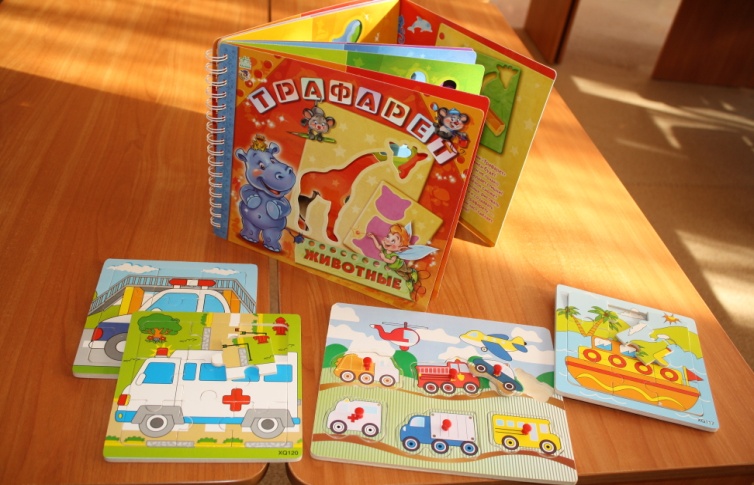 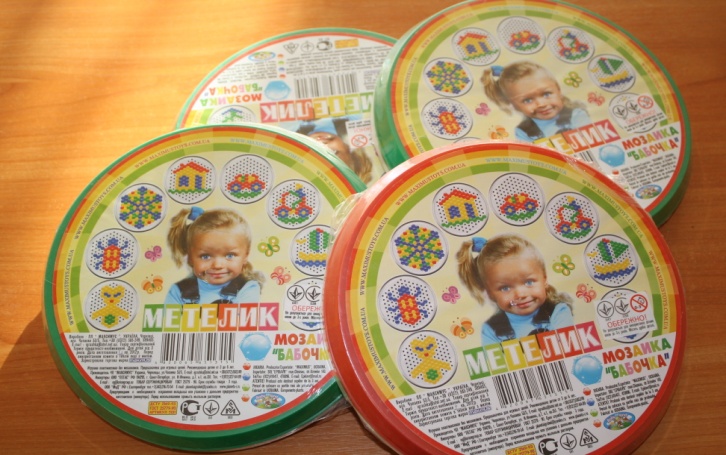 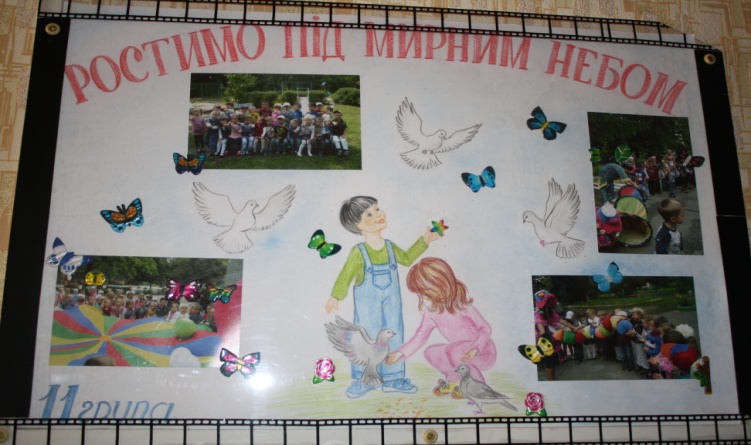 Група №12А також у дошкільному навчальному закладі зроблено підписку на друковані видання для педагогів  на 2013/2014 навчальний рік:Придбано Канцелярські товари для занять з дітьмиГосподарчі товариМатеріали для ремонту групи (вікно у гральній кімнаті)Постільна білизна (20 комплектів)Вікно у гральній кімнатіВідремонтовано:Кріплення стендівРемонт стільців та столівПридбано Господарчі товариКанцелярські товари (ксерокс)Оформлення куточка «Звільнення України від фашистських  загарбників»Дитячі книжкиВідремонтовано:унітазПридбано Стілець Матеріали для ремонту  вітальніГосподарчі товариКанцелярські товари Атрибутика для святаПридбано Лампи енергозберігаючіВатманАтрибути для свята «Прощавай осінь»Відремонтовано: Унітаз ГрабліПридбано Вікно у спальній кімнатіБудівельні матеріали для монтування вікнаПридбано КсероксКанцелярські  товари для занять з дітьмиАтрибутика для музичної зали Подарунки на святоПридбано Канцелярські товари для занять з дітьмиГосподарчі товариАтрибутика для музичної залиПридбано Встановлено вікно у спальній кімнатіКсероксАтрибутика до свята осені Фартух для помічника вихователя Матеріали для оформлення стінгазети ПридбаноАтрибутика для музичної залиСтенд «Куточок природи»Стенд «Куточок  чергування»Дидактичні ігри для індивідуальної роботи з дітьмиКсероксПридбано Оформлення куточка «Звільнення України від фашистських  загарбників»РозносиІграшки «Мозаїка» (4 шт.)Канцелярські товари для роботи з дітьмиДемонстраційний матеріалПридбано Господарчі товариКанцелярські товари для робити з дітьмиСтенд «Куточок помічника вихователя»Стенд «Куточок здоров’я» Кришка для унітазуОсвіта УкраїниІнформаційний збірник та коментарі МОНУІнформаційний збірникдля директора школи та завідувача дитячим садкомКомплект «Зразковий дошкільний заклад»Довідник «Організація харчування дітей у дошкільних навчальних закладах»Надання права доступу до бази даних «Expertus: Дошкільний заклад» за рівнем SilverДошкільний навчальний закладКомплект «Дошкільне виховання з додатками»ДефектологКомплект «Дошкілля»Родительский комитетДитячий садок: фахівець комплектЗростаємо разомРастем вместе